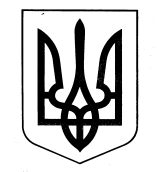 САХНОВЩИНСЬКА РАЙОННА ДЕРЖАВНА АДМІНІСТРАЦІЯВІДДІЛ ОСВІТИНАКАЗ29.10.2019	                                       Сахновщина                                     № 291 Про початок опалювального сезону 2019-2020 років в  закладах освіти Сахновщинського району	З метою забезпечення своєчасного початку та сталого проходження опалювального періоду 2019-2020 року, відповідного до розпорядження Кабінету Міністрів України від 29 вересня 2019 року № 921 –р «Деяки питання опалюльного періоду 2019/20 року». Керуючись статтями 6, 39 Закону України «Про місцеві державні адміністрації»,  розпорядження голови Харківської обласної державної адміністрації  від 08 жовтня  2019 року № 505 « Про початок опалювального періоду», розпорядження першого заступника голови районної державної адміністрації Сахновщинського района від 09 жовтня 2019 року № 129 «Про початок опалювального періоду»  наказую:1.   Розпочати   опалювальний   сезон  у       закладах освіти   з   29	 жовтня 2019 року. 2. Начальнику господарчої групи Чернезі М.М. спільно з керівниками закладів освіти забезпечити належну підготовку приміщень до прийому тепла та роботи в осінньо-зимовий період. 									                                                                                                											       29.10.2019                                       3.  Покласти відповідальність за облік енергоносіїв, безперебійну та безпечну роботу    котелень та топкових у  закладах освіти    на  інженера  господарчої  групи  відділу   освіти Бутка Василя Яковича.                                                                                                                                                                               ПостійноКерівникам  закладів освіти  району:Не допускати  понадлімітного  споживання енергоносіїв.											          ПостійноПризначити  відповідальних  осіб  за  безперебійну  та   безпечну роботу обладнання  котелень, топкових у  закладах освіти.							         На період опалювального сезону4.3. Провести  інструктажі з техніки безпеки, пожежної  безпеки  та  електро-безпеки   для обслуговуючого технічного персоналу.						                           		                                                                    29.10.2019 4.4. Призначити відповідального    за  моніторинг температурного режиму в підпорядкованих закладах              На період опалювального сезону5. Бухгалтеру централізованої бухгалтерії відділу освіти Гуденко Л.М. проводити списання вугілля згідно з доведеними нормами (додаток 1).  								              25 числа кожного місяця6.  Контроль за виконанням наказу покласти на начальника господарчої групи Чернегу М.МНачальник відділу освіти                                                   Г. МОСТОВА